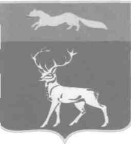 В соответствии со статьей 179 Бюджетного кодекса РФ, Федеральными законами № 68-ФЗ от 21.12.1994 года «О защите населения и территорий от чрезвычайных ситуаций природного и техногенного характера», № 28-ФЗ от 12.02.1998 года «О гражданской обороне», постановлением администрации Бузулукского района от 07.02.2014 года № 145-п «Об утверждении Порядка разработки,  реализации и оценки эффективности муниципальных программ Бузулукского района» и руководствуясь статьей 24 Устава муниципального образования Бузулукский районП О С Т А Н О В Л Я Ю:1. Утвердить муниципальную программу «Защита населения и территории от чрезвычайных ситуаций природного и техногенного характера, в муниципальном  образовании Бузулукский район» согласно приложению.		     2. Признать утратившим силу постановление администрации Бузулукского района от 27.10.2015 года № 780 – П «Об утверждении муниципальной программы «Защита населения и территории от чрезвычайных ситуаций природного и техногенного характера, в муниципальном образовании Бузулукский район на 2016 - 2020 годы», в редакции постановление администрации района от 27.03.2018 года № 437-П.  3. Контроль за исполнением настоящего постановления возложить на заместителя главы администрации района по оперативному управлению А.Н. Евсюкова. 4. Постановление вступает в силу после его официального опубликования на правовом интернет – портале Бузулукского района (www.pp-bz.ru) но не ранее 01 января 2019 года.Глава района 									Н.А. БантюковРазослано: в дело, Евсюкову А.Н., отделу экономики, финансовому отделу, счетной палате, МКУ Бузулукского района УЭ и МТО. Приложение                                                                                                                к постановлению администрации районаот___17.12.2018_№_1518-п_Паспорт программы    1.  Характеристика текущего состояния  сферы реализации программы, описание основных проблем и прогноз развитияГлавной задачей органов управления, сил гражданской обороны и БРЗ ОТП РСЧС на 2019 - 2025 годы является совершенствование знаний, навыков и умений, направленных на реализацию единой государственной политики в области гражданской обороны, снижения рисков и смягчения последствий ЧС для обеспечения безопасности населения, стабильного социально-экономического развития, а также совершенствования системы защиты населения в мирное и военное время.На территории района находится 3 потенциально опасных объектов,  протяженность магистральных газопроводов высокого давления в однониточном исполнении в зоне ответственности Бузулукского ЛПУМГ – 338,000 км. Прокладка газопровода-подземная, глубина заложения газопроводов с условным диаметром до 800 мм.  включительно (газопроводов - отводов) - 0,8 м., с условным диаметром 1000 мм. (Оренбург-Самара) -1 м до верхней образующей трубы.На территории Бузулукского района источниками событий чрезвычайного характера являются опасные природные явления, природные риски, которые представляют собой потенциальный источник угроз и рисков для жизнедеятельности населения. События последних лет, связанные с обильными снегопадами, снежными заносами на дорогах, паводковыми явлениями, природными пожарами, засухой, обильными осадками в виде дождя и града, сопровождающиеся сильным ветром, являются ярким тому подтверждением.Таким образом, на территории Бузулукского района сохраняется высокий уровень возникновения угроз ЧС.Нерешенными в сфере снижения рисков ЧС остаются следующие проблемы:- несовершенство системы функционирования сил и средств экстренного реагирования в сфере снижения рисков и смягчения последствий ЧС;- несовершенство систем мониторинга ЧС;Стратегия социально-экономического развития Бузулукского района на период до 2025 года предусматривает создание благоприятных условий для жизни, работы, отдыха и воспитания детей, обеспечение безопасности населения в целом.Программа направлена на обеспечение необходимого уровня защиты населения и территорий от ЧС, предупреждение и ликвидация чрезвычайных ситуаций природного и техногенного характера, спасению людей, материальных и культурных ценностей и оказанию помощи населению, пострадавшему в результате ЧС.Применение программно-целевого планирования в комплексе с полноценным ресурсным обеспечением является эффективным механизмом использования и дальнейшего развития имеющегося потенциала.Основными компонентами развития системы защиты населения и территорий от бедствий различного характера и ключевыми факторами достижения целей и задач Программы являются:- снижение рисков возникновения ЧС различного характера, а также сохранение здоровья людей, предотвращение ущерба материальных потерь путем заблаговременного проведения предупредительных мер;- совершенствование методов обучения руководящего состава и должностных лиц БРЗ ОТП РСЧС.Решение задач в области защиты населения и территории от ЧС природного и техногенного характера достигается за счет повышения эффективности реализации полномочий в области обеспечения безопасности жизнедеятельности населения, обновления парка технологического оборудования и технологий производства на потенциально опасных объектах и объектах жизнеобеспечения, внедрения современных технических средств информирования и оповещения населения в местах их массового пребывания, а также разработки системы принятия мер по снижению риска и смягчению последствий ЧС техногенного и природного характера.2. Приоритеты  реализуемой на территории муниципального образования Бузулукский район политики в сфере реализации программы, цели, задачи и показатели (индикаторы), описание основных ожидаемых конечных результатов программы, сроков и контрольных этапов реализации программыПриоритетами государственной политики в области обеспечения защиты населения и территории от ЧС являются:- снижение рисков возникновения ЧС, а также сохранение здоровья людей, предотвращение ущерба материальных потерь путем заблаговременного проведения предупредительных мер;- совершенствование межведомственного взаимодействия в рамках Бузулукского районного звена Оренбургской территориальной подсистемы РСЧС;- использование резервного фонда по чрезвычайным ситуациям Бузулукского района.	Приоритетным направлением в области защиты населения и территорий от ЧС, является повышение уровня защищенности населения и территории Бузулукского района Оренбургской области путем повышения эффективности деятельности служб, а так же сил и средств БРЗ ОТП РСЧС.	Основными направлениями Программы являются:- совершенствование нормативно-правовой базы;- обеспечение эффективного функционирования и развития БРЗ ОТП РСЧС;- организация и осуществление мероприятий по ЧС, минимизация и ликвидация их последствий.Целями Программы являются повышение защищенности населения и территории Бузулукского района от ЧС, совершенствование системы предупреждения ЧС.	Задачами Программы являются:- совершенствование функционирования БРЗ ОТП РСЧС;- обеспечение эффективного предупреждения и ликвидация ЧС муниципального и межмуниципального характера;- защита населения и территории Бузулукского района от ЧС муниципального и межмуниципального характера.Ожидаемые конечные результаты Программы:- снижение риска возникновения чрезвычайных ситуаций природного и техногенного характера;  - повышение уровня подготовленности населения района к действиям в условиях угрозы возникновения и в случае возникновения чрезвычайных ситуаций мирного и военного времени; - повышение качественного состояния Бузулукского районного звена Оренбургской территориальной подсистемы единой государственной системы предупреждения и ликвидации чрезвычайных ситуаций и системы гражданской обороны в целом, повышение эффективности сил и средств ликвидации чрезвычайных ситуаций;                                                  - повышение эффективности системы управления, связи и оповещения; - обеспечение действенных результатов в области обучения населения гражданской обороне, предупреждения и ликвидации чрезвычайных ситуаций; - увеличение доли населения, обученного действиям по сигналам экстренного оповещения, правилам поведения в чрезвычайных ситуациях, до 14 тыс. человек;	Решение задач будет способствовать созданию максимально благоприятных условий для комплексного социально-экономического развития Бузулукского района.	Срок реализации Программы – 2019 - 2025 годы.	Реализация Программы осуществляется в соответствии с периодами бюджетного планирования.3. Перечень основных мероприятий ПрограммыПеречень основных мероприятий Программы приведен в приложении № 2 к Программе.4. Перечень целевых показателей и индикаторов ПрограммыДля оценки наиболее существенных результатов реализации Программы предназначены целевые показатели (индикаторы).Сведения о целевых показателях (индикаторах) Программы, их значения приведены в приложении № 1 к  Программе.5. Ресурсное обеспечение Программы за счет средств районного бюджетаОбъем бюджетных ассигнований на реализацию Программы за счет средств районного бюджета муниципального образования Бузулукский район составит 14698,2 тыс. рублей, в том числе по годам:2019 год – 2038,2 тыс. рублей;2020 год – 2110,0 тыс. рублей;2021 год – 2110,0 тыс. рублей;2022 год – 2110,0 тыс. рублей;2023 год – 2110,0 тыс. рублей;2024 год – 2110,0 тыс. рублей;2025 год – 2110,0 тыс. рублей.Основными источниками финансирования мероприятий в рамках реализации Программы являются средства районного бюджета.Реализация Программы предусматривает целевое использование денежных средств в соответствии с поставленными задачами, определенными основными мероприятиями.Объемы бюджетных ассигнований будут уточняться ежегодно при формировании районного бюджета на очередной финансовый год и плановый период.Ресурсное обеспечение реализации Программы за счет средств бюджета муниципального образования Бузулукский район представлено в приложении № 3 к настоящему Постановлению.План реализации программы в 2019 году представлен в приложении № 4 к Программе.6. Характеристика мер государственно - правового регулирования. Налоговые, таможенные, тарифные, кредитные и иные меры государственного регулирования в рамках реализации Программы не предусмотрены.7. Ожидаемые результаты и методика оценки эффективности Программы.Снижение риска возникновения чрезвычайных ситуаций природного и техногенного характера;  - повышение уровня подготовленности служб защиты населения и территорий от чрезвычайных ситуаций и действия их в условиях угрозы возникновения и в случае возникновения чрезвычайных ситуаций мирного и военного времени; - повышение качественного состояния Бузулукского районного звена Оренбургской территориальной подсистемы единой государственной системы предупреждения и ликвидации чрезвычайных ситуаций и системы гражданской обороны в целом, повышение эффективности сил и средств ликвидации чрезвычайных ситуаций; Методика эффективности реализации мероприятий программы осуществляется в порядке и сроки, установленные Порядком разработки, реализации и оценки эффективности муниципальных программ, утвержденным постановлением администрации Бузулукского района от 07.02.2014 года № 145-п.	Приложение № 1	 к муниципальной программе	«Защита населения и территории	от чрезвычайных ситуаций природного и   техногенного    характера в МО Бузулукский район»                                                                                                                                                                                                                                                                                                                                                                  от________________№__________Сведения о целевых показателях (индикаторах) Программы	Приложение № 2	 к муниципальной программе	«Защита населения и территории	от чрезвычайных ситуаций природного и   техногенного    характера в МО Бузулукский район»                                                                                                                                                                                от________________№__________Переченьосновных мероприятий Программы	Приложение № 3	к муниципальной программе	«Защита населения и территории	от чрезвычайных ситуаций природного и   техногенного    характера в МО Бузулукский район»                                                                                                                                                                                от________________№__________Ресурсное обеспечение реализации Программы                                                                                                                                              	         Приложение № 4	к муниципальной программе	«Защита населения и территории	от чрезвычайных ситуаций природного и   техногенного    характера в МО Бузулукский район»                                                                                                                                                                                от________________№__________Планреализации Программы в 2019 годуПримечание. Привлечение в качестве ответственного исполнителя настоящего Плана учреждений и организаций, не являющихся органами местного самоуправления, осуществляется по согласованию или на договорной основе.                      АДМИНИСТРАЦИЯ МУНИЦИПАЛЬНОГО ОБРАЗОВАНИЯ                БУЗУЛУКСКИЙ  РАЙОН         ОРЕНБУРГСКОЙ  ОБЛАСТИ                     ПОСТАНОВЛЕНИЕ             __17.12.2018_№ _1518-п__г. БузулукОб утверждении муниципальной программы«Защита населения и территории от чрезвычайных ситуаций природного и техногенного характера, в муниципальномобразовании Бузулукский районОб утверждении муниципальной программы«Защита населения и территории от чрезвычайных ситуаций природного и техногенного характера, в муниципальномобразовании Бузулукский районНаименование программыМуниципальная программа «Защита населения и территории от чрезвычайных ситуаций природного и техногенного характера в муниципальном  образовании Бузулукский район» Основание для разработки программыФедеральные законы № 68-ФЗ от 21.12.1994 года «О защите населения и территорий от чрезвычайных ситуаций природного и техногенного характера», № 28-ФЗ от 12.02.1998 года «О гражданской обороне», постановлением администрации Бузулукского района от 07.02.2014 года № 145-п «Об утверждении Порядка разработки,  реализации и оценки эффективности муниципальных программ Бузулукского района» и руководствуясь статьей 24 Устава муниципального образования Бузулукский район.Заказчик-координатор программыАдминистрация муниципального образования Бузулукский район Оренбургской областиОтветственный исполнитель программыАдминистрация муниципального образования Бузулукский район Оренбургской области.Общий контроль за исполнением Программы  осуществляет глава района. Непосредственный контроль за выполнением мероприятий программы осуществляет начальник отдела по делам ГО и ЧС.Соисполнитель  программы Отдел по делам ГО и ЧС администрации района, МКУ Бузулукского района «УЭ и МТО» (по согласованию).Цели и задачи программыЦели программы:                                   повышение защищенности населения и территории муниципального образования Бузулукский район от чрезвычайных ситуаций природного и техногенного характера. Задачи Программы:                                 - совершенствование функционирования Бузулукского районного звена Оренбургской территориальной подсистемы единой государственной системы предупреждения и ликвидации чрезвычайных ситуаций;- обеспечение эффективного предупреждения и ликвидация чрезвычайных ситуаций муниципального и межмуниципального характера;- защита населения и территории муниципального образования Бузулукский район от чрезвычайных ситуаций муниципального и межмуниципального характера;Основные показатели результативности выполнения программы- уровень готовности сил и средств для предупреждения и ликвидации чрезвычайных ситуаций;Сроки (этапы) реализации программы2019-2025 годы.Финансовое обеспечение программных мероприятийФинансирование программных мероприятий осуществляется за счет средств местного бюджета в пределах ассигнований на основную деятельность  администрации Бузулукского района и ее структурных подразделений в соответствии с бюджетным законодательством Российской Федерации. Объем средств ежегодно уточняется при формировании бюджета муниципального образования Бузулукский район. Общий объем финансирования Программы составляет 14698,20  тыс. рублей, в том числе по годам:
2019 год – 2038,2 тыс. рублей;2020 год – 2110,0 тыс. рублей;2021 год – 2110,0 тыс. рублей;2022 год – 2110,0 тыс. рублей;2023 год – 2110,0 тыс. рублей;2024 год – 2110,0 тыс. рублей;2025 год – 2110,0 тыс. рублей.Ожидаемый результат реализации программы- снижение риска возникновения чрезвычайных ситуаций природного и техногенного характера;  - повышение уровня подготовленности служб защиты населения и территорий от чрезвычайных ситуаций и действия их в условиях угрозы возникновения и в случае возникновения чрезвычайных ситуаций мирного и военного времени; - повышение качественного состояния Бузулукского районного звена Оренбургской территориальной подсистемы единой государственной системы предупреждения и ликвидации чрезвычайных ситуаций и системы гражданской обороны в целом, повышение эффективности сил и средств ликвидации чрезвычайных ситуаций; N п/пНаименование целевого показателя (индикатора)Наименование целевого показателя (индикатора)Единица измеренияЗначения показателейЗначения показателейЗначения показателейЗначения показателейЗначения показателейЗначения показателейЗначения показателейN п/пНаименование целевого показателя (индикатора)Наименование целевого показателя (индикатора)Единица измерения2017 год2019 год2020 год2021 год2022 год2023 год2014 год2025 год122345678910Муниципальная  программа «Защита населения и территории от чрезвычайных ситуаций природного и техногенного характера, в муниципальном  образовании Бузулукский район  на 2019 - 2025 годы»Муниципальная  программа «Защита населения и территории от чрезвычайных ситуаций природного и техногенного характера, в муниципальном  образовании Бузулукский район  на 2019 - 2025 годы»Муниципальная  программа «Защита населения и территории от чрезвычайных ситуаций природного и техногенного характера, в муниципальном  образовании Бузулукский район  на 2019 - 2025 годы»Муниципальная  программа «Защита населения и территории от чрезвычайных ситуаций природного и техногенного характера, в муниципальном  образовании Бузулукский район  на 2019 - 2025 годы»Муниципальная  программа «Защита населения и территории от чрезвычайных ситуаций природного и техногенного характера, в муниципальном  образовании Бузулукский район  на 2019 - 2025 годы»Муниципальная  программа «Защита населения и территории от чрезвычайных ситуаций природного и техногенного характера, в муниципальном  образовании Бузулукский район  на 2019 - 2025 годы»Муниципальная  программа «Защита населения и территории от чрезвычайных ситуаций природного и техногенного характера, в муниципальном  образовании Бузулукский район  на 2019 - 2025 годы»Муниципальная  программа «Защита населения и территории от чрезвычайных ситуаций природного и техногенного характера, в муниципальном  образовании Бузулукский район  на 2019 - 2025 годы»Муниципальная  программа «Защита населения и территории от чрезвычайных ситуаций природного и техногенного характера, в муниципальном  образовании Бузулукский район  на 2019 - 2025 годы»Муниципальная  программа «Защита населения и территории от чрезвычайных ситуаций природного и техногенного характера, в муниципальном  образовании Бузулукский район  на 2019 - 2025 годы»1.Уровень готовности сил и средств для предупреждения и ликвидации чрезвычайных ситуаций.Уровень готовности сил и средств для предупреждения и ликвидации чрезвычайных ситуаций.процентов58606368727680842.Увеличение доли населения, обученного действиям по сигналам экстренного оповещения, правилам поведения в чрезвычайных ситуациях.Увеличение доли населения, обученного действиям по сигналам экстренного оповещения, правилам поведения в чрезвычайных ситуациях.тыс. человек2,02,04,06,08,010,012,014,03Совершенствование нормативно – правовой базы в области гражданской обороны, предупреждения и ликвидации ЧС.Совершенствование нормативно – правовой базы в области гражданской обороны, предупреждения и ликвидации ЧС.После принятия или внесения изменений в федеральные и областные нормативные правовые акты--------N п/пНаименование основного мероприятия подпрограммыОтветственный исполнитель основного мероприятияСрокСрокОжидаемый непосредственный результат (краткое описание)Последствия не реализации основного мероприятияСвязь с показателями подпрограммыN п/пНаименование основного мероприятия подпрограммыОтветственный исполнитель основного мероприятияначала реализацииокончания реализацииОжидаемый непосредственный результат (краткое описание)Последствия не реализации основного мероприятияСвязь с показателями подпрограммы123456781.Основное мероприятие 1:"Обеспечение деятельности служб защиты населения и территорий от чрезвычайных ситуаций межмуниципального и муниципального характера и гражданской обороны"администрация муниципального образования Бузулукский район2019 год2025 годуменьшение времени на ликвидацию ЧСсоздание предпосылок к несвоевременному реагированию на ЧСповышение защищенности населения от ЧС2.Основное мероприятие 2: Обучение населения защите от ЧС и стихийных бедствий по вопросам гражданской обороны.администрация муниципального образования Бузулукский район2019 год2025 годувеличение численности населения до 14 тыс. человек, обученного действиям по сигналам экстренного оповещения, правилам поведения в ЧС    увеличение количества населения, пострадавшего в зоне ЧС. Увеличение численности населения, обученного действиям по сигналам экстренного оповещения, правилам поведения в ЧС.3.Разработка и корректировка нормативных правовых актов в области ГО, предупреждения и ликвидации ЧС.администрация муниципального образования Бузулукский район2019 год2025 годРеализация требований основных нормативных правовых актов по вопросам ГО, защиты населения и территории от ЧС природного и техногенного характераНеисполнение требований нормативных правовых актов по вопросам ГО, защиты населения и территории от ЧС природного и техногенного характера.Совершенствование нормативно – правовой базы в области гражданской обороны, предупреждения и ликвидации ЧС.N п/пСтатусНаименование государственной программы, основного мероприятия подпрограммыОтветственный исполнительРасходы (тыс. рублей)Расходы (тыс. рублей)Расходы (тыс. рублей)Расходы (тыс. рублей)Расходы (тыс. рублей)Расходы (тыс. рублей)Расходы (тыс. рублей)Расходы (тыс. рублей)N п/пСтатусНаименование государственной программы, основного мероприятия подпрограммыОтветственный исполнитель2019 год2020 год2021 год2022 год2023 год2024 год2025 годВсего1234567891011121.Муниципальная программа«Защита населения и территории от чрезвычайных ситуаций природного и техногенного характера, в муниципальном  образовании Бузулукский район на 2019 - 2025 годы»всего2038,22110,02110,02110,02110,02110,02110,014698,21.Муниципальная программа«Защита населения и территории от чрезвычайных ситуаций природного и техногенного характера, в муниципальном  образовании Бузулукский район на 2019 - 2025 годы»администрация муниципального образования Бузулукский район2038,22110,02110,02110,02110,02110,02110,014698,22.Основное мероприятие 1."Обеспечение деятельности служб защиты населения и территорий от чрезвычайных ситуаций межмуниципального и муниципального характера и гражданской обороны"всего2038,22110,02110,02110,02110,02110,02110,014698,22.Основное мероприятие 1."Обеспечение деятельности служб защиты населения и территорий от чрезвычайных ситуаций межмуниципального и муниципального характера и гражданской обороны"администрация муниципального образования Бузулукский район2038,22110,02110,02110,02110,02110,02110,014698,23.Основное мероприятие 2.Обучение населения защите от ЧС и стихийных бедствий по вопросам гражданской обороны.администрация муниципального образования Бузулукский район000000004.Основное мероприятие 3.Разработка и корректировка нормативных правовых актов в области ГО, предупреждения и ликвидации ЧС.администрация муниципального образования Бузулукский район00000000N п/пНаименование подпрограммыОтветственный исполнительСрокСрокОжидаемый непосредственный результат (краткое описание)Финансирование (тыс. рублей)N п/пНаименование подпрограммыОтветственный исполнительначала реализацииокончания реализацииОжидаемый непосредственный результат (краткое описание)Финансирование (тыс. рублей)12345671.Основное мероприятие 1."Обеспечение деятельности служб защиты населения и территорий от чрезвычайных ситуаций межмуниципального и муниципального характера и гражданской обороны".администрация муниципального образования Бузулукский район01.01.201931.12.2019уменьшение времени на ликвидацию ЧС2038,22.Основное мероприятие 2: «Обучение населения защите от ЧС и стихийных бедствий по вопросам гражданской обороны».администрация муниципального образования Бузулукский район01.01.201931.12.2019увеличение численности населения до 2 тыс. человек, обученного действиям по сигналам экстренного оповещения, правилам поведения в ЧС03.Основное мероприятие 3: Разработка и корректировка нормативных правовых актов в области ГО, предупреждения и ликвидации ЧС.администрация муниципального образования Бузулукский район01.01.201931.12.2019Своевременное совершенствование нормативно – правовой базы в области гражданской обороны, предупреждения и ликвидации ЧС.0